FS2 Home Learning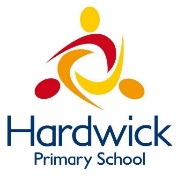 Week Commencing: 18th May 2020FS2 teachers: Mrs Connelly-Haywood and Miss RalphFS2 TAs: Miss HayatMessage from staff:  Mrs Connelly-Haywood – Hello! I hope everyone had a lovely weekend and stayed safe in the sun. I enjoyed celebrating VE day by joining in with the street party on my road. We all sat on our gardens and had a picnic. I really enjoyed speaking to you all last week and I’m looking forward to speaking with you again soon. I hope that you have a lovely week. Take care everyone.Miss Ralph: Hello everyone, I hope you all had a lovely weekend. It was so lovely to speak to you last week. It sounds like you are all well. You have all been very busy with your families which is great to hear. This week I have been going on some lovely long walks with my dog Ace. I am looking forward to speaking to you all again this week. Take careYour Home Learning this Week:Every day (Monday to Friday), make sure you choose a *physical, *communication, *reading/phonics, *writing and *maths learning activity. There are also further activities to choose from should you wish to. Physical Home LearningCommunication Home LearningReading/Phonics Home LearningWriting Home LearningMaths Home LearningOther ActivitiesKey skills to continue practising weekly:Write your name.Practise handwriting – try to form the letters on the line correctly.Form numbers correctly.Getting changed on your own.Zip your coat up on your own.  Match the capital letters with the lowercase letters e.g. A a B bNumber bonds to 10.If you are able to access the internet, try these useful websites:Change for life indoor activities: https://www.nhs.uk/change4life/activities/indoor-activities Old MacDonald had a farm: https://www.youtube.com/watch?v=EADMHYT4HtcPlaydough - https://www.bbcgoodfood.com/howto/guide/playdough-recipeCome outside – A woolly jumper: https://www.youtube.com/watch?v=41jx0Ljy23A&t=491sWorld Bee Day – facts about bees: https://www.natgeokids.com/uk/discover/animals/insects/honey-bees/Why are bees so important: https://www.bbc.co.uk/newsround/44222859If you or your child has any further queries regarding their learning projects, please contact admin@hardwick.derby.sch.uk, clearly stating your child’s name and class teacher, and the staff will be in touch to support you and your child. Thank you and stay safe. 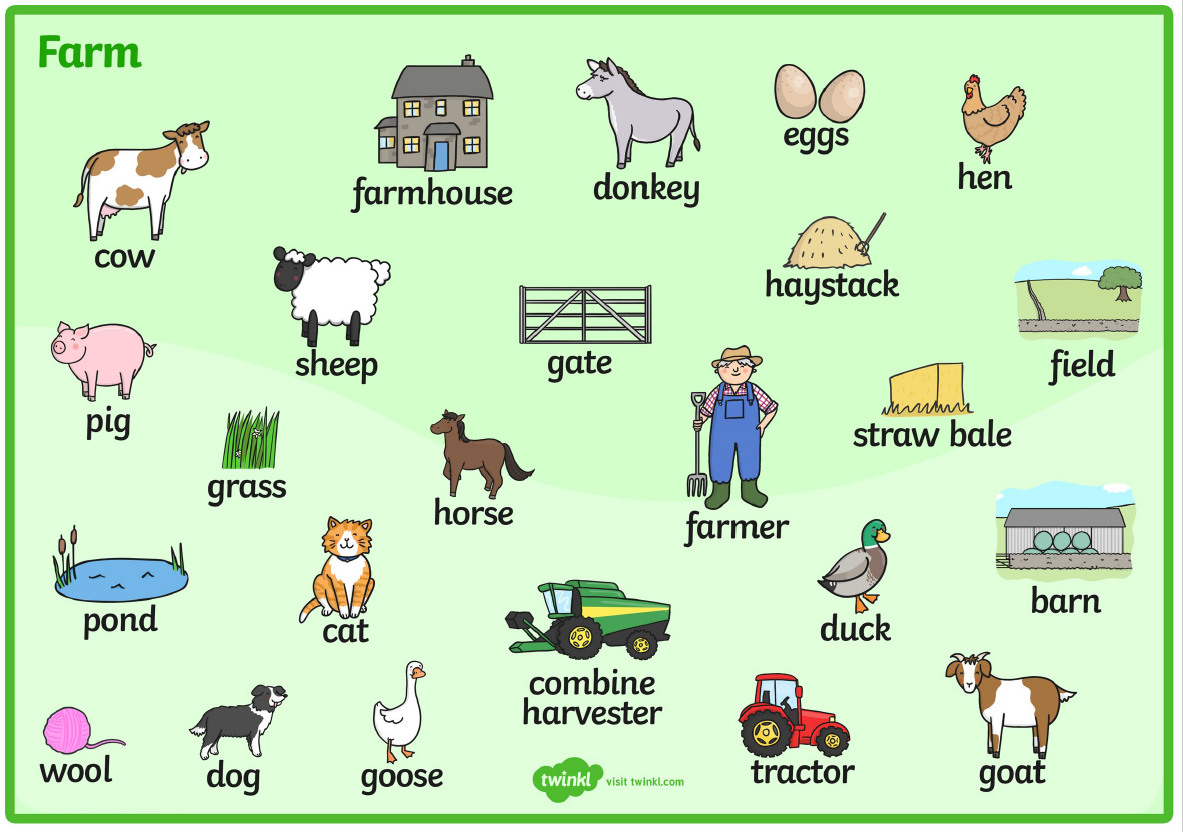 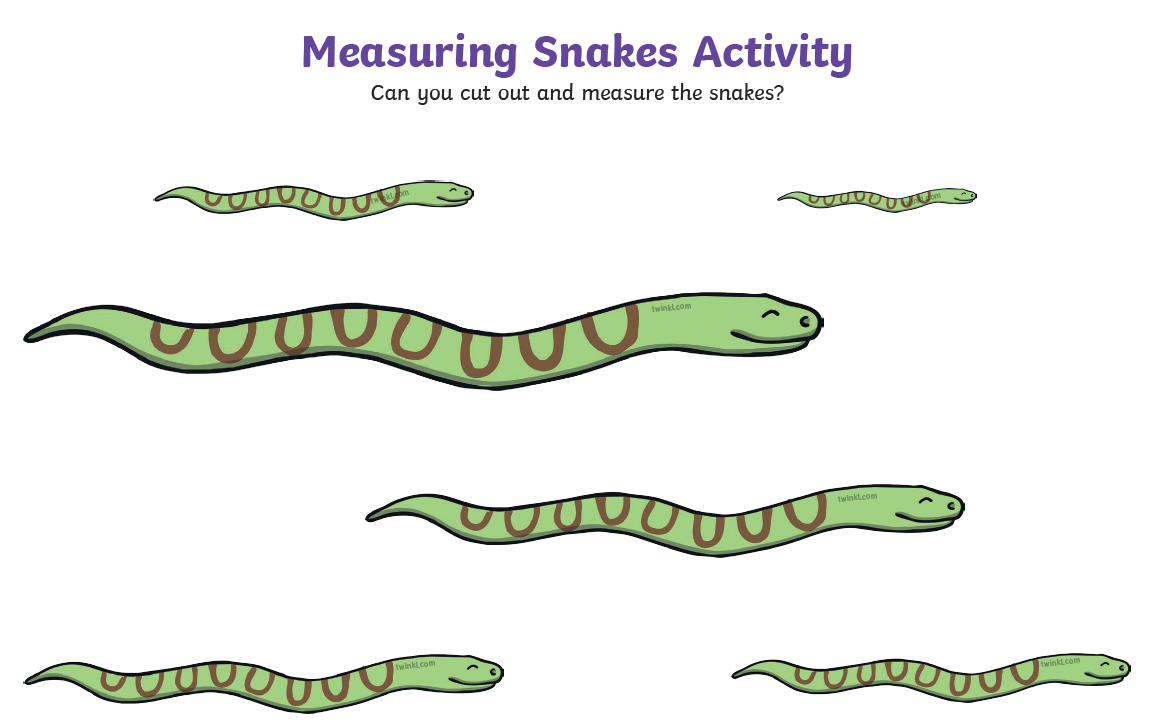 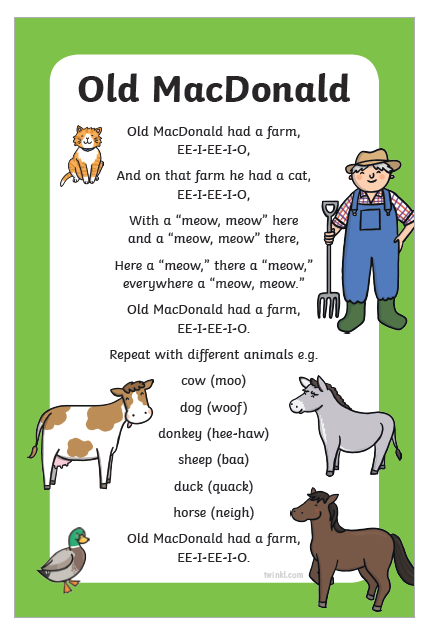 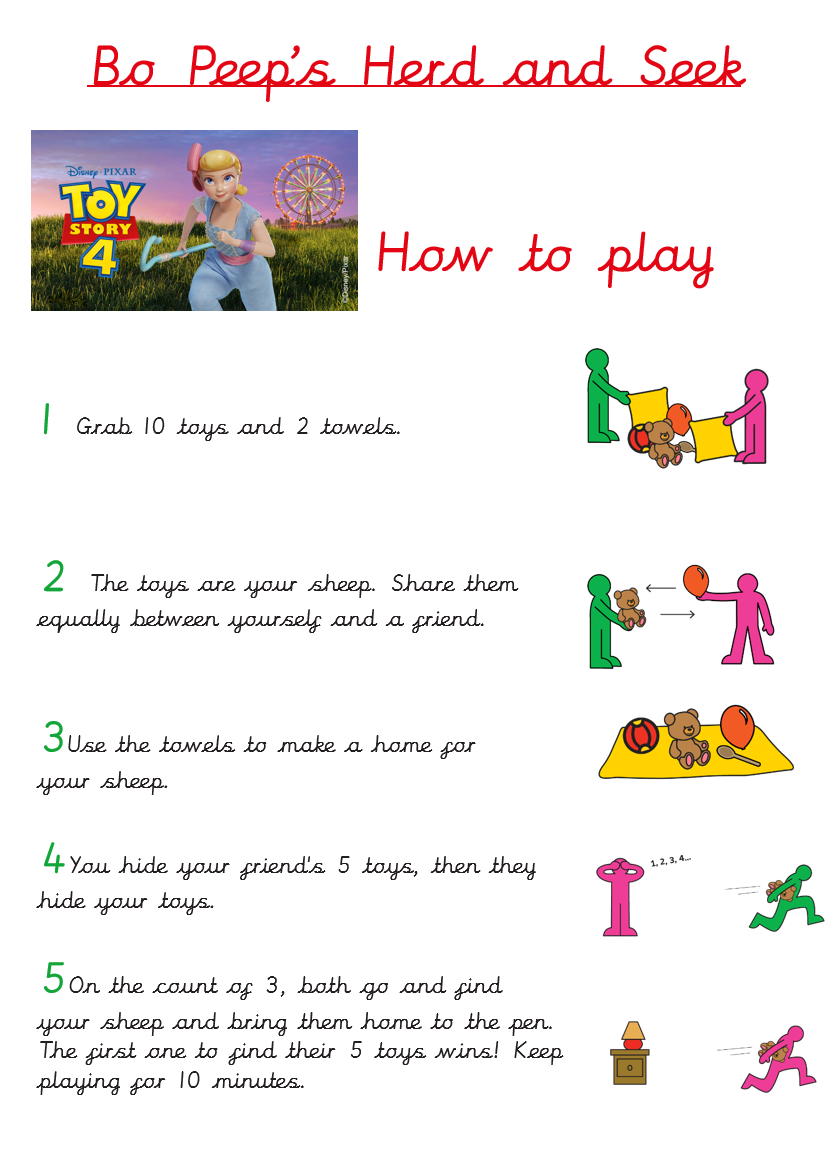 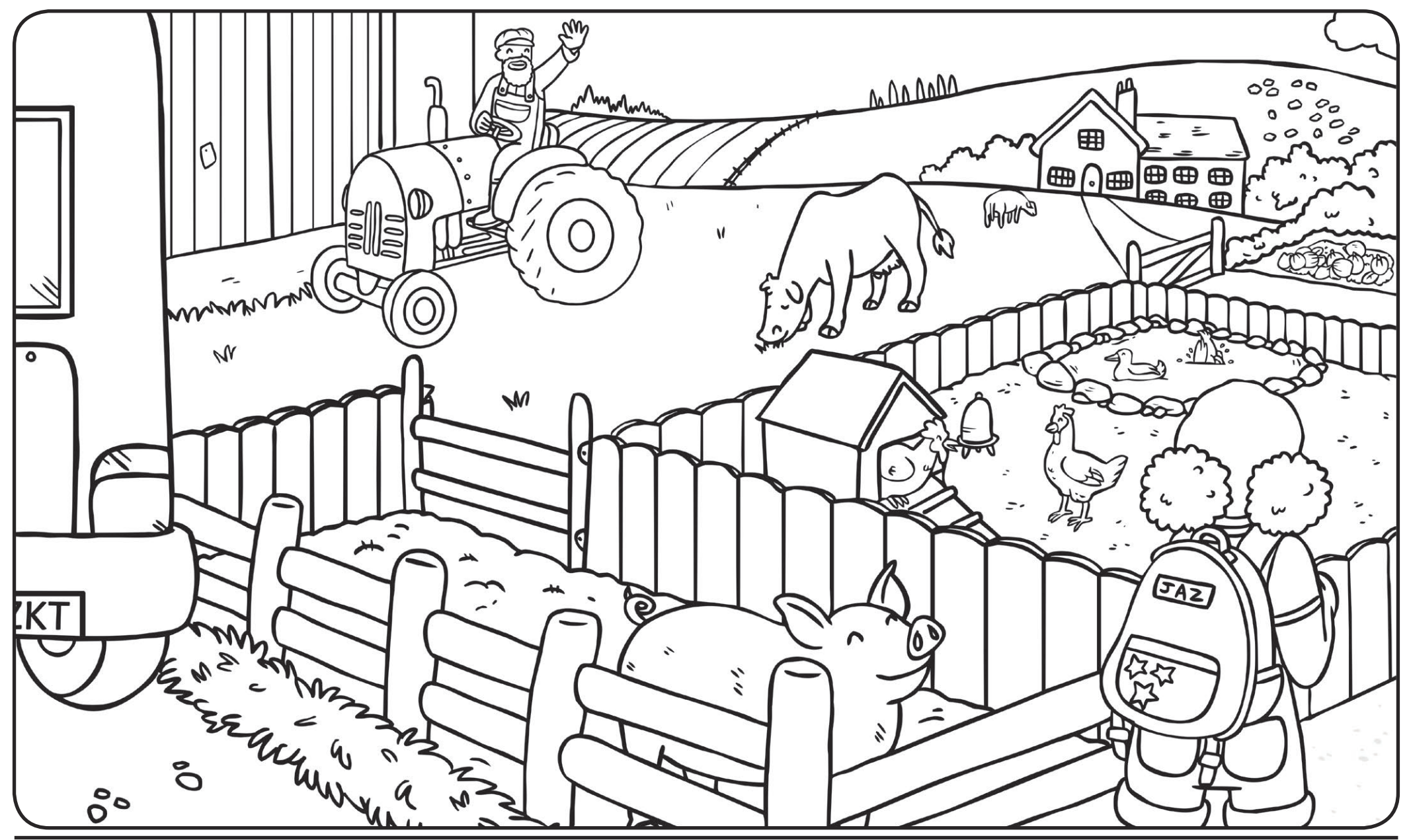 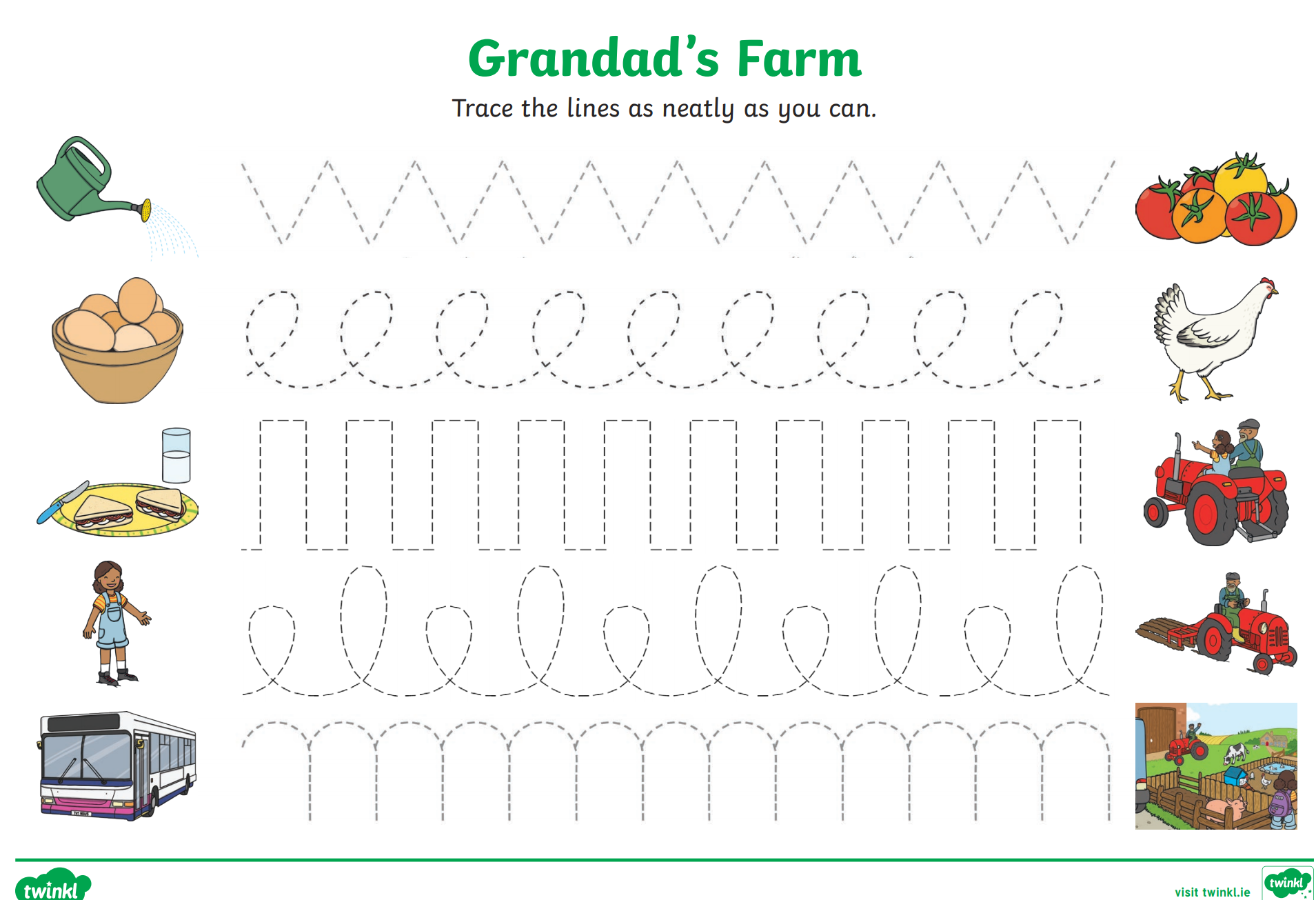 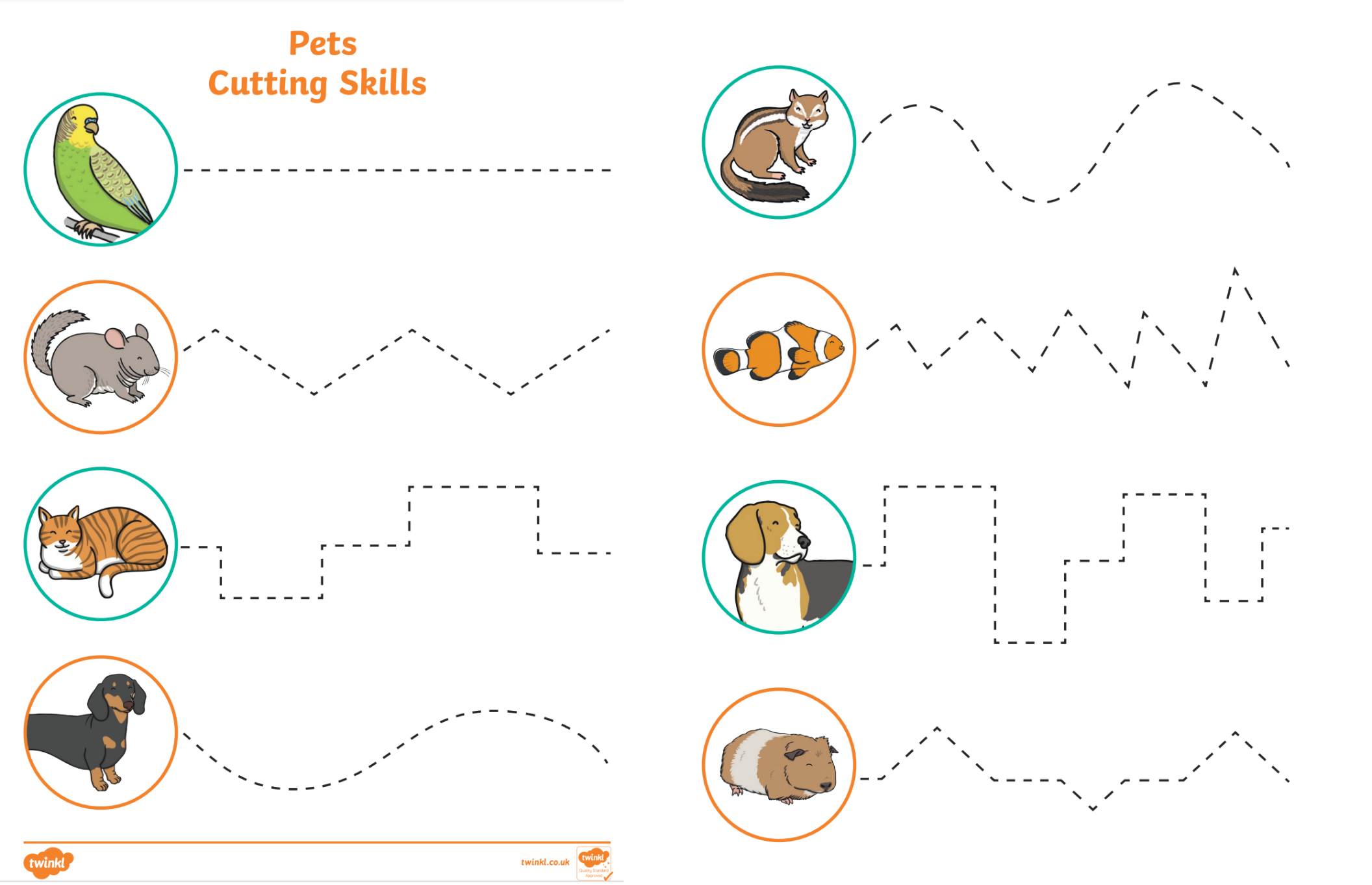 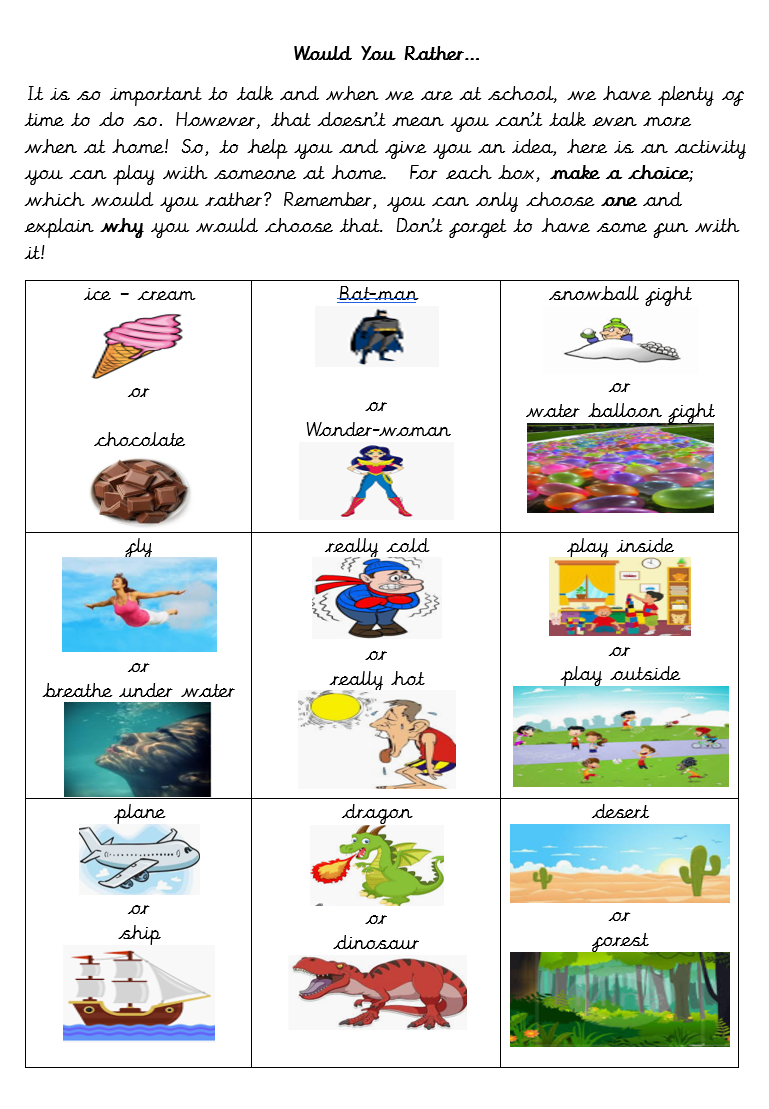 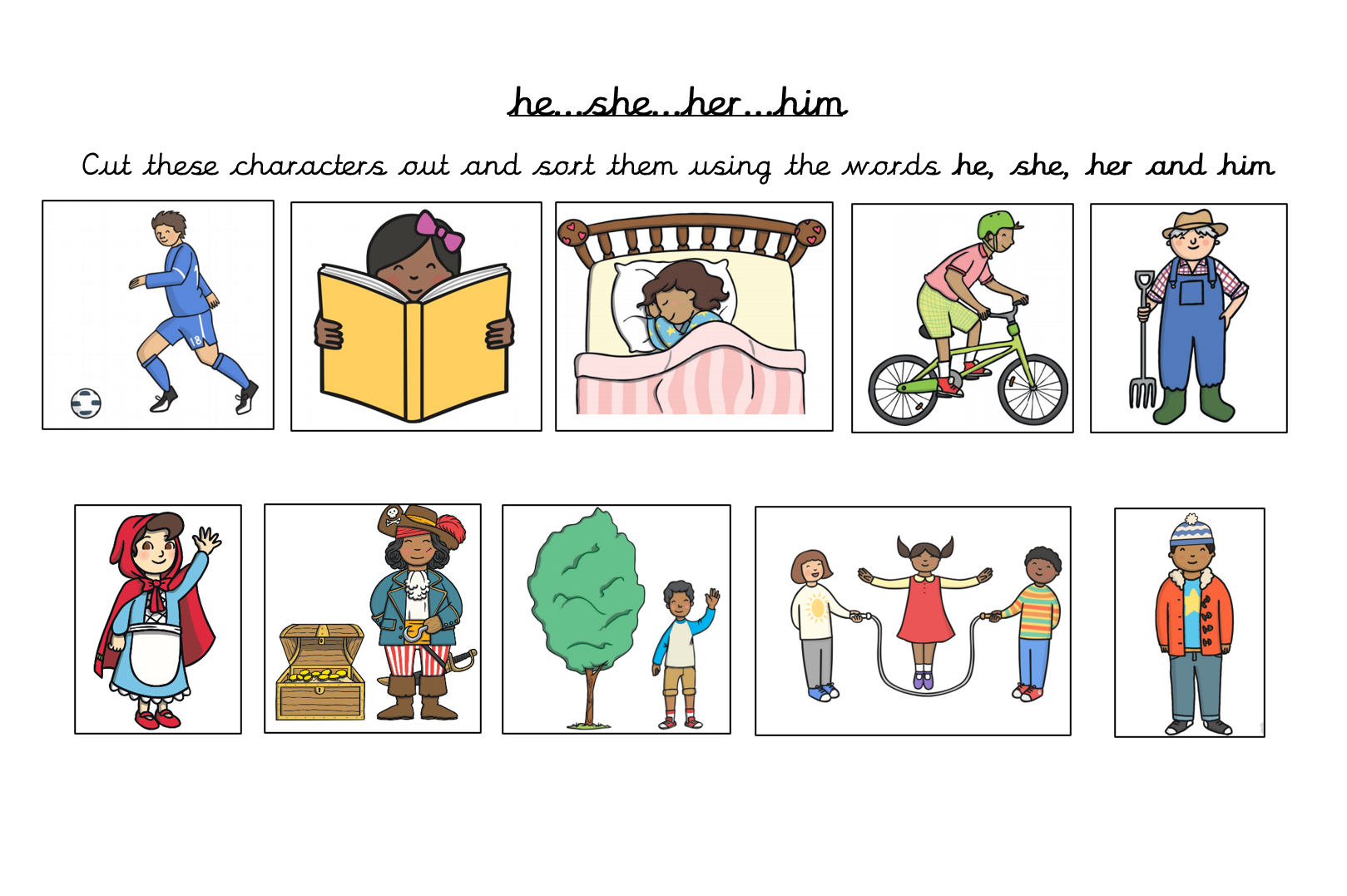 MondayTuesdayWednesdayWednesdayThursdayFridayUse some scissors to cut along the lines on the scissor control sheet attached.10 minutes shake up – If you have the internet, complete the Bo Peep’s Herd and Seek activity on the Change for life website. Instructions for the game are below. Practise your pencil control using the farm themed pencil control sheet below. Practise your pencil control using the farm themed pencil control sheet below. There is a farm colouring sheet for you to look at and enjoy colouring. Practise your hopping by making a hop scotch and playing with a family member outside. Try and swap the legs that you are hopping on. 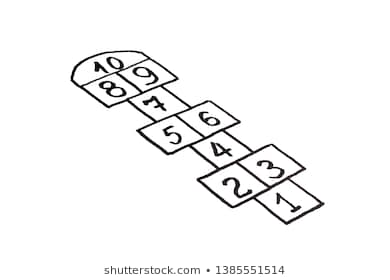 Easier:Do as many of the above activities as you can. If you are finding some of the activities challenging, try these as they are a little easier:Practise holding a pencil and make lines and circles. Try to write your name. Balance on one leg. Can you balance on the other leg?Play with your play dough at home. See if you can do these with the dough: roll, squish, pull, pinch, stretch, patEasier:Do as many of the above activities as you can. If you are finding some of the activities challenging, try these as they are a little easier:Practise holding a pencil and make lines and circles. Try to write your name. Balance on one leg. Can you balance on the other leg?Play with your play dough at home. See if you can do these with the dough: roll, squish, pull, pinch, stretch, patEasier:Do as many of the above activities as you can. If you are finding some of the activities challenging, try these as they are a little easier:Practise holding a pencil and make lines and circles. Try to write your name. Balance on one leg. Can you balance on the other leg?Play with your play dough at home. See if you can do these with the dough: roll, squish, pull, pinch, stretch, patChallenge:If you feel you need a further challenge, try these:Have a hopping race, how far can you hop? Draw different farm animals and cut them out.See if you can create your own play dough farm. Make the different animals and where they live. Challenge:If you feel you need a further challenge, try these:Have a hopping race, how far can you hop? Draw different farm animals and cut them out.See if you can create your own play dough farm. Make the different animals and where they live. Challenge:If you feel you need a further challenge, try these:Have a hopping race, how far can you hop? Draw different farm animals and cut them out.See if you can create your own play dough farm. Make the different animals and where they live. MondayTuesdayWednesdayWednesdayThursdayFridayWe are looking at Old MacDonald had a farm. See if you can listen and repeat the rhyme. Follow along using the video link below or use the words to help you. Look at the word mat. What animals can you see? What are their babies called? A lamb is a baby sheep. Build a farm using what you have at home e.g. a cardboard box, lego, blocks. Role play different animals and the farmer. What is a day at the farm like?Build a farm using what you have at home e.g. a cardboard box, lego, blocks. Role play different animals and the farmer. What is a day at the farm like?Have you been to a farm? Talk about your experience. Then talk about what noises the animals on the farm make. Attached is a fun game called ‘Would you rather?’ Have a go at answering the questions about what you would rather do. Then you can ask the questions to a family member. Easier:Do as many of the above activities as you can. If you are finding some of the activities challenging, try these as they are a little easier:Use the word map to name the animals on the farmPerform Old Macdonald had a farm. Try to include 4 different animals. Pretend to be an animal from the farm – can someone guess which animal you are? Easier:Do as many of the above activities as you can. If you are finding some of the activities challenging, try these as they are a little easier:Use the word map to name the animals on the farmPerform Old Macdonald had a farm. Try to include 4 different animals. Pretend to be an animal from the farm – can someone guess which animal you are? Easier:Do as many of the above activities as you can. If you are finding some of the activities challenging, try these as they are a little easier:Use the word map to name the animals on the farmPerform Old Macdonald had a farm. Try to include 4 different animals. Pretend to be an animal from the farm – can someone guess which animal you are? Challenge:If you feel you need a further challenge, try these:Use ‘because’ to explain your choice in the ‘Would you rather?’ gameFind out about animals role on the farm. What does a horse, sheep, cow, dog and chicken do? Challenge:If you feel you need a further challenge, try these:Use ‘because’ to explain your choice in the ‘Would you rather?’ gameFind out about animals role on the farm. What does a horse, sheep, cow, dog and chicken do? Challenge:If you feel you need a further challenge, try these:Use ‘because’ to explain your choice in the ‘Would you rather?’ gameFind out about animals role on the farm. What does a horse, sheep, cow, dog and chicken do? MondayTuesdayWednesdayWednesdayThursdayFridayFocus on the digraph ‘ow’ Read and write words.now, down, owl, cow, how, town, fown, owp, hown, lownWhich words are real?Focus on the digraph ‘oi’ Read and write words.oil, boil, coin, coil, join, soil, foil, turnip, burn, down, townFocus on the digraph ‘ear’ Read and write words.ear, dear, fear, hear, gear, near, tear, year, rear, beard.Focus on the digraph ‘ear’ Read and write words.ear, dear, fear, hear, gear, near, tear, year, rear, beard.Focus on the digraph ‘air’ Read and write words.air, hair, pair, gair, lair, nair, Which words are real? Focus on reading and writing these key words in a sentence.you, goEasier:Do as many of the above activities as you can. If you are finding some of the activities challenging, try these as they are a little easier: Swap the sounds for j, v, w, x jam, jet, jog, jug, Jackvan, vet, vin, vop, vag – which words are real?will, win, wag, web, wig, waxsix, wax, box, fix, mixEasier:Do as many of the above activities as you can. If you are finding some of the activities challenging, try these as they are a little easier: Swap the sounds for j, v, w, x jam, jet, jog, jug, Jackvan, vet, vin, vop, vag – which words are real?will, win, wag, web, wig, waxsix, wax, box, fix, mixEasier:Do as many of the above activities as you can. If you are finding some of the activities challenging, try these as they are a little easier: Swap the sounds for j, v, w, x jam, jet, jog, jug, Jackvan, vet, vin, vop, vag – which words are real?will, win, wag, web, wig, waxsix, wax, box, fix, mixChallenge:If you feel you need a further challenge, try these: Have a look at some two syllable words. Try to spell them.chicken, tonight, boatman, rooftop, farmyard, market, lightning, bedroomRevise all of the sounds from Phase 3. Read and write some words using these sounds: s, a, t, p, i, n, m, d, g, o, c, k, ck, e, u, r, h, b, f, ff, l, ll, ss, j, v, w, x, y, z, qu, sh, ch, th, ng, ai, ee, igh, oa, oo, ar, or, ur, ow, oi, ear, air, ure, erChallenge:If you feel you need a further challenge, try these: Have a look at some two syllable words. Try to spell them.chicken, tonight, boatman, rooftop, farmyard, market, lightning, bedroomRevise all of the sounds from Phase 3. Read and write some words using these sounds: s, a, t, p, i, n, m, d, g, o, c, k, ck, e, u, r, h, b, f, ff, l, ll, ss, j, v, w, x, y, z, qu, sh, ch, th, ng, ai, ee, igh, oa, oo, ar, or, ur, ow, oi, ear, air, ure, erChallenge:If you feel you need a further challenge, try these: Have a look at some two syllable words. Try to spell them.chicken, tonight, boatman, rooftop, farmyard, market, lightning, bedroomRevise all of the sounds from Phase 3. Read and write some words using these sounds: s, a, t, p, i, n, m, d, g, o, c, k, ck, e, u, r, h, b, f, ff, l, ll, ss, j, v, w, x, y, z, qu, sh, ch, th, ng, ai, ee, igh, oa, oo, ar, or, ur, ow, oi, ear, air, ure, erMondayTuesdayWednesdayWednesdayThursdayFridayWrite a list of things you will find at the farm. You can draw pictures to match each word.Dog, cat, pig, horse, duck, sheep, chicken, hut, farmer, tractorUsing your list from yesterday, we are going to write some sentences about the farmer. Use he had… and complete the sentence.He had a pig.He had a cat. Think about how you would describe each of the animals on the farm. Can you write a sentence to describe them?The pig is big. The duck is in the pond.  Think about how you would describe each of the animals on the farm. Can you write a sentence to describe them?The pig is big. The duck is in the pond.  Look at the pictures of different characters. Can you sort them into boy or girl (male/female) using the words he, she, her, and him Write a sentence to describe some of the pictures using he, she, her and him. He has got a ball. She is in the bed. The tree is next to him It is her book. Easier:Do as many of the above activities as you can. If you are finding some of the activities challenging, try these as they are a little easier:Draw a picture and write these animal names pig, cat, dog, duck, ratCan you write the initial sounds of these farm words: farm, tractor, horse, cow, chicken Easier:Do as many of the above activities as you can. If you are finding some of the activities challenging, try these as they are a little easier:Draw a picture and write these animal names pig, cat, dog, duck, ratCan you write the initial sounds of these farm words: farm, tractor, horse, cow, chicken Easier:Do as many of the above activities as you can. If you are finding some of the activities challenging, try these as they are a little easier:Draw a picture and write these animal names pig, cat, dog, duck, ratCan you write the initial sounds of these farm words: farm, tractor, horse, cow, chicken Challenge:If you feel you need a further challenge, try these:Draw a picture of a farm scene and write what you see. At the farm there is…Re write the poem of Old Macdonald had a farm with your name. e.g. Aliza had a farm ee igh ee igh oa Challenge:If you feel you need a further challenge, try these:Draw a picture of a farm scene and write what you see. At the farm there is…Re write the poem of Old Macdonald had a farm with your name. e.g. Aliza had a farm ee igh ee igh oa Challenge:If you feel you need a further challenge, try these:Draw a picture of a farm scene and write what you see. At the farm there is…Re write the poem of Old Macdonald had a farm with your name. e.g. Aliza had a farm ee igh ee igh oa MondayTuesdayWednesdayWednesdayThursdayFridayWe are looking at length. Find 5 different length objects at home. Can you order them from the shortest to the longest? Use these sentences to talk about your objects: The … is the shortest.The … is longer.The … is the longest. Look at the snake sheet, can you cut out all of the snakes and stick them in order from the shortest to the longest. We are looking at height. Find 5 different height objects at home. Can you order them from the shortest to the tallest? Use these sentences to talk about your objects: The … is the shortest.The … is taller.The … is the tallest. We are looking at height. Find 5 different height objects at home. Can you order them from the shortest to the tallest? Use these sentences to talk about your objects: The … is the shortest.The … is taller.The … is the tallest. Can you build 5 towers using objects at home? Start with the shortest and add more objects to make them taller. Remember to use the words short and tall/taller/tallest. Try not to use the words big and small.We can measure objects in different ways. Find some objects in your garden or at home and measure them with your hands or feet. You can measure the length or the height. The chair is 8 hands tall.  Easier: Do as many of the above activities as you can. If you are finding some of the activities challenging, try these as they are a little easier:Count to 10 in different ways. Jump, hop, star jump or clap as you count each number. Find 10 objects. Which ones are big? Which ones are small? How many are small and how many are big? Easier: Do as many of the above activities as you can. If you are finding some of the activities challenging, try these as they are a little easier:Count to 10 in different ways. Jump, hop, star jump or clap as you count each number. Find 10 objects. Which ones are big? Which ones are small? How many are small and how many are big? Easier: Do as many of the above activities as you can. If you are finding some of the activities challenging, try these as they are a little easier:Count to 10 in different ways. Jump, hop, star jump or clap as you count each number. Find 10 objects. Which ones are big? Which ones are small? How many are small and how many are big? Challenge:If you feel you need a further challenge, try these:Measure objects with hands or feet then order them from shortest to longest or from shortest to tallest. What else could you use to measure objects with? Find something else at home that you use to measure length or height with.  Challenge:If you feel you need a further challenge, try these:Measure objects with hands or feet then order them from shortest to longest or from shortest to tallest. What else could you use to measure objects with? Find something else at home that you use to measure length or height with.  Challenge:If you feel you need a further challenge, try these:Measure objects with hands or feet then order them from shortest to longest or from shortest to tallest. What else could you use to measure objects with? Find something else at home that you use to measure length or height with.  Mindfulness – It is important to talk about what makes you happy and what you are grateful for. Have a conversation with an adult or sibling then draw a picture of these things. Have an at home disco! Put on your favourite songs and have a dance. You can even turn out the lights to make it look like a party. It is world bee day today (20th May), why are bees so important for us? Can you draw a picture of a bee? Do you like eating honey?  If you have the internet, follow the BBC link below to find out more.It would have been Outdoor Classroom Day today (21st May) go outside and use your senses. Talk about what you can see, smell, hear, touch and taste when you are outdoors. Create your own farm animal using what you have at home. You could use cotton wool to make a sheep, paint a bee, or make a collage of a cow. 